Name: _____________________________________________ Date: ____________________________ Period: ______AP Biology Exam Review: Classical Genetics (Unit 5)Textbook Chapters: 13 (Meiosis and Sexual Life Cycles), 14 (Mendel and the Gene Idea)Helpful Videos and Animations:  The links to these videos are posted on the class Wiki pageBozeman Biology: Mendelian Genetics Bozeman Biology: Chromosomal Genetics Bozeman Biology: A Beginner's Guide To Punnett Squares Bozeman Biology: Probability in Genetics - Multiplication and Addition Rules Bozeman Biology: Linked Genes Bozeman Biology: The Genetics of Blood TypesAndrew Douch: Pedigree Analysis 1Andrew Douch: Pedigree Analysis 2 
Topic Outline:Mendel’s experimentsPea plants with distinct dominant vs. recessive traitsKnow what happens in the P  F1  F2 generationsMendel’s LawsLaw of DominanceLaw of Segregation (and explain how disorders caused by nondisjunction – ex. Trisomy 21 / Down Syndrome – are related to this law ; be able to define aneuploidy, monosomy, and trisomy)Law of Independent AssortmentBasic Genetics VocabularyGene vs. alleleHomozygous vs. heterozygousGenotype vs. PhenotypeMonohybrid Cross vs. Dihybrid CrossTestcrossSetting up / analyzing genetic crosses with Punnett squaresKnow how to set up monohybrid and dihybrid crosses given information regarding parent genotypes and phenotypes and analyze offspring genotype / phenotype ratios Understand the rules of probability in Punnett Square analysisRule of Multiplication: when calculating the probability that two or more independent events will occur together in a specific combination, multiply the probabilities of each of the two eventsFor example, the probability of a coin landing face up two times in two flips is ½ X ½ = ¼In genetics, if you cross two organisms with the genotypes AABbCc and AaBbCc, the probability of an offspring having the genotype AaBbcc is ½ X ½ X ¼ = 1/16Rule of Addition: when calculating the probability that any of two or more mutually exclusive events will occur, you need to add together their individual probabilities.  For example, if you are tossing a die, what is the probability that it will land on either the side with four spots or the side with five spots? (1/6 + 1/6 = 1/3)Analyzing a pedigree of a human inherited conditionBe able to describe the methods of fetal testing for inherited genetic conditions (amniocentesis and chorionic villi sampling)Be able to determine the type of inheritance shown in a pedigree (autosomal dominant, autosomal recessive, sex-linked dominant, and sex-linked recessive)  Here are a couple hints:If there are significantly more males with a condition than females, the trait is sex-linked (be able to explain why sex-linked recessive conditions are found more often in males)With an autosomal trait, if a child has a trait but the parents don’t, the trait is recessive (both parents are carriers)CC 3.C.2: Biological systems have multiple processes that increase genetic variation.a. The imperfect nature of DNA replication and repair increases variation.b. Sexual reproduction in eukaryotes involving gamete formation, including crossingoverduring meiosis and the random assortment of chromosomes during meiosis, andfertilization serve to increase variation. Reproduction processes that increase geneticvariation are evolutionarily conserved and are shared by various organisms.CC 3.A.3: The chromosomal basis of inheritance provides an understanding of the pattern of passage (transmission) of genes from parent to offspring.a. Rules of probability can be applied to analyze passage of single gene traits from parentto offspring.b. Segregation and independent assortment of chromosomes result in genetic variation.Evidence of student learning is a demonstrated understanding of each of the following:1. Segregation and independent assortment can be applied to genes that are ondifferent chromosomes.2. Genes that are adjacent and close to each other on the same chromosome tend tomove as a unit; the probability that they will segregate as a unit is a function of thedistance between them.3. The pattern of inheritance (monohybrid, dihybrid, sex-linked, and genes linked onthe same homologous chromosome) can often be predicted from data that givesthe parent genotype/phenotype and/or the offspring phenotypes/genotypes.c. Certain human genetic disorders can be attributed to the inheritance of single genetraits or specific chromosomal changes, such as nondisjunction.To demonstrate your understanding, make sure you can explain examples like:● Sickle cell anemia● Tay-Sachs disease● Huntington’s disease● X-linked color blindness● Trisomy 21/Down syndrome● Klinefelter’s syndromed. Many ethical, social and medical issues surround human genetic disorders.To demonstrate your understanding, make sure you can explain examples like:● Reproduction issues● Civic issues such as ownership of genetic information, privacy, historical contexts,etc.Non-Mendelian Patterns of InheritanceExplain how sex-linkage is different from autosomal patterns of inheritance and be able to set up a sex-linked Punnett square  Codominance and Incomplete Dominance (be able to complete Punnett squares for these two patterns of inheritance) Multiple Alleles (blood type Punnett squares! Use the alleles i, IA, and IB)PleiotropyPolygenic Inheritance Nonnuclear inheritance (traits determined by DNA in mitochondria or chloroplasts, not DNA in the nucleus)Traits influenced by the environment (ex: human height)Linked Genes (found on the same chromosome and inherited together during cell division)Crossing over between homologous chromosomes during Prophase I of meiosis may separate linked genes onto different chromosomes.  The frequency of recombination of linked genes due to crossing over increases if two genes are farther apart on the chromosomeWe can create a linkage map shown the location of genes on a chromosome.  The distance between genes is measured in map units.  1 map unit = 1% recombination frequency  those genes are close together!CC 3.A.4: The inheritance pattern of many traits cannot be explained by simple Mendelian genetics.a. Many traits are the product of multiple genes and/or physiological processes.Evidence of student learning is a demonstrated understanding of the following:1. Patterns of inheritance of many traits do not follow ratios predicted by Mendel’slaws and can be identified by quantitative analysis, where observed phenotypicratios statistically differ from the predicted ratios.b. Some traits are determined by genes on sex chromosomes.To demonstrate your understanding, make sure you can explain examples like:● Sex-linked genes reside on sex chromosomes (X in humans).● In mammals and flies, the Y chromosome is very small and carries few genes.● In mammals and flies, females are XX and males are XY; as such, X-linked recessivetraits are always expressed in males.● Some traits are sex limited, and expression depends on the sex of the individual,such as milk production in female mammals and pattern baldness in males.c. Some traits result from nonnuclear inheritance.Evidence of student learning is a demonstrated understanding of each of the following:1. Chloroplasts and mitochondria are randomly assorted to gametes and daughtercells; thus, traits determined by chloroplast and mitochondrial DNA do not followsimple Mendelian rules.2. In animals, mitochondrial DNA is transmitted by the egg and not by sperm; assuch, mitochondrial-determined traits are maternally inherited.CC  4.C.2: Environmental factors influence the expression of the genotype in an organism.a. Environmental factors influence many traits both directly and indirectly.b. An organism’s adaptation to the local environment reflects a flexible response of itsgenome.To demonstrate your understanding, make sure you can explain examples like:● Height and weight in humans● Flower color based on soil pH● Seasonal fur color in arctic animalsPractice Multiple Choice Questions1. In garden peas, a single gene controls stem length. The recessive allele (t) produces short stems when homozygous. The dominant allele (T) produces long stems. A short-stemmed plant is crossed with a heterozygous long-stemmed plant. Which of the following represents the expected phenotypes of the offspring and the ratio in which they will occur?	(A)	3 long-stemmed plants: 1 short-stemmed plant	(B)	1 long-stemmed plant: 1 short-stemmed plant	(C)	1 long-stemmed plant: 3 short-stemmed plants		(D) 	Long-stemmed plants only2. Arctic foxes typically have a white coat in the winter. In summer, when there is no snow on the ground, the foxes typically have a darker coat. Which of the following is most likely responsible for the seasonal change in coat color?(A) The decrease in the amount of daylight in winter causes a change in gene expression, which results in the foxes growing a lighter appearing coat.(B) The diet of the foxes in summer lacks a particular nutrient, which causes the foxes to lose their white coat and grow a darker colored coat.(C) Competition for mates in the spring causes each fox to increase its camouflage with the environment by producing a darker appearing coat.(D) The lower temperatures in winter denature the pigment molecules in the arctic fox coat, causing the coat to become lighter in color.3. In the pedigree below, squares represent males and circles represent females. Individuals who express a particular trait are represented by shaded figures. Which of the following patterns of inheritance best explains the transmission of the trait?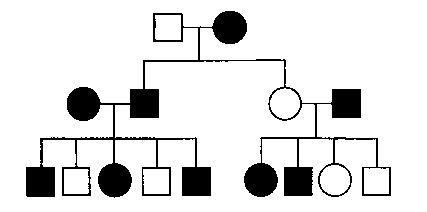 	(A)	Sex-linked dominant 	(B)	Sex-linked recessive 	(C)	Autosomal recessive 	(D)	Autosomal dominant 4. In humans, red-green color blindness is a sexlinked recessive trait. If a man and a woman produce a color-blind son, which of the following must be true?	(A)	The father is color-blind.	(B)	Both parents carry the allele for color blindness.	(C)	Neither parent carries the allele for color blindness.	(D)	The mother carries the allele for color blindness.5. In peas the trait for tall plants is dominant (T) and the trait for short plants is recessive (t). The trait for yellow seed color is dominant (Y) and the trait for green seed color is recessive (y). A cross between two plants results in 296 tall yellow seed plants and 104 tall green seed plants. Which of the following are most likely to be the genotypes of the parents?	(A)	TTYY x TTYY 	(B)	TTyy x TTYy 	(C)	TtYy x TtYy 	(D)	TtYy x TTYy 6. In sheep, eye color is controlled by a single gene with two alleles. When a homozygous brown-eyed sheep is crossed with a homozygous green-eyed sheep, blue-eyed offspring are produced. If the blue-eyed sheep are mated with each other, what percent of their offspring will most likely have brown eyes?	(A)	0% 	(B)	25% 	(C)	50% 	(D)	75%7. A couple has 5 kids, all sons. If they have a sixth kid, what is the probability that the sixth kid will be a son?	(A)	5/6	(B)	1/2	(C)	1/5	(D)	1/68. Assume that genes A and B are not linked. If the probability of allele A in a gamete is 1/2 and the probability of allele B in a gamete is 1/2, then the probability that both A and B are in the same gamete is	(A)	1/2 x 1/2	(B)	1/2 + l/2	(C)	1/2  1/2	(D)	1/29. In corn, the trait for tall plants (T) is dominant to the trait for dwarf plants (r) and the trait for colored kernels (C) is dominant to the trait for white kernels (c). In a particular cross of corn plants, the probability of an offspring being tall is 1/2 and the probability of a kernel being colored is 3/4. Which of the following most probably represents the parental genotypes?	(A)	TtCc x ttCc	(B)	TtCc x TtCc	(C)	TtCc x ttccTTCc x ttCc10. A form of vitamin D-resistant rickets, known as hypophosphatemia, is inherited as an X-linked dominant trait. If a male with hypophosphatemia marries a normal female, which of the following predictions concerning their potential progeny would be true?	(A)	All of their sons would inherit the disease.	(B)	All of their daughters would inherit the disease.	(C)	About 50% of their sons would inherit the disease.About 50% of their daughters would inherit the disease.11. In fruit flies, vermilion eyes are a sex-linked recessive characteristic. If a vermilion-eyed female is crossed with a wild-type male, what proportion of the male offspring should have vermilion eyes?	(A)	0%	(B)	25%	(C)	50%	(D)	100%12. In female cats the genotype BB is black. Bb is tortoise shell. and bb is yellow. The locus of this pair of alleles is on the X chromosome. If a tortoise-shell female is crossed with a black male. one would expect the different kinds of offspring to be in which of the following ratios to one another?	(A)	9 black females: 3 tortoise-shell females: 3 black males: 1 yellow male	(B)	1 black female: 1 tortoise-shell female: 1 black male: 1 yellow male	(C)	1 black female: 1 yellow male1 tortoise-shell female: 1 yellow male13. If red hair, blue eyes, and freckles were consistently inherited together, the best explanation would be that	(A)	these traits are recessive characteristics	(B)	both parents have red hair, blue eyes, and freckles	(C)	the genes for these traits are linked on the same chromosome	(D)	gene duplications have occurred Questions 14-15	(A)	1/l6	(B)	1/4	(C)	1/2	(D)	9/16	(E)	1Galactosemia is a simple, inherited, autosomal recessive trait. A normal couple has a child affected with galactosemia. For each of the following situations, select from the list above the appropriate probability.14. The probability that the next two children will both be affected with galactosemia A15. The probability that the father of the galactosemic child is heterozygous for the recessive allele EQuestions 16-18A culture of white-eyed fruit flies (Drosophila melanogaster) was maintained for many generations. Females from the stock white-eyed culture were crossed with red-eyed (wild-type) males. The F1 females were crossed with the white-eyed males from the original culture. The resulting phenotypes of the progeny are summarized below.Parental Generation Cross	F1 Generation (at least 500 flies)White-eyed females x red-eyed males	100% of females are red-eyed	100% of males are white-eyedF1 Generation Cross	F2 Generation (at least 500 flies)F1 red-eyed females x white-eyed males	50% of females are red-eyed and 50% are white-eyed	50% of males are red-eyed and 50% are white-eyed16. The best explanation for the red-eyed F1 females is	(A)	mutation	(B)	culture contamination	(C)	dominance	(D)	multiple loci17. There are white-eyed females in the F2 generation because	(A)	white is a dominant allele	(B)	the white allele is autosomal	(C)	a mutation has occurred	(D)	these F2 females have two white alleles18. Which of the following best describes the mode of inheritance of eye color in the white culture?	(A)	Autosomal	(B)	Dominant	(C)	Located on the Y chromosome	(D)	Sex-linked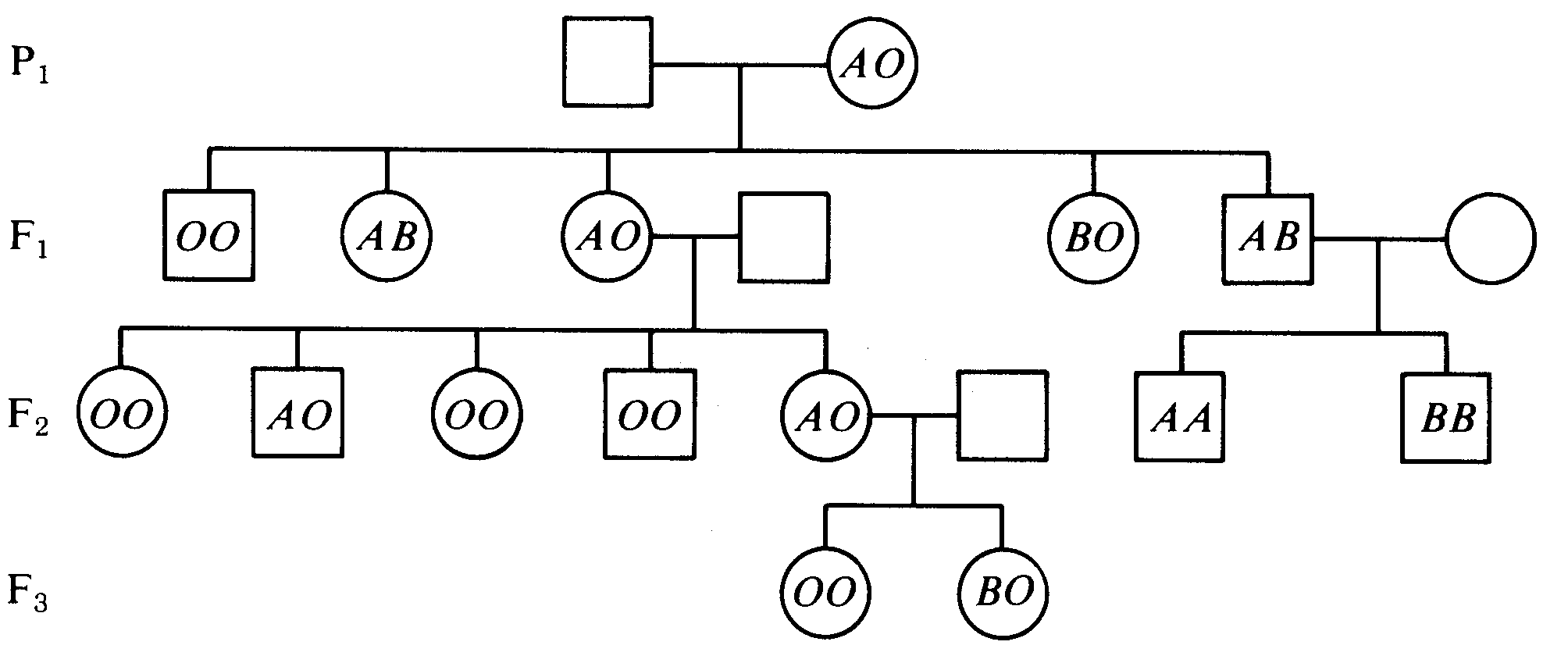 Questions 19-21 refer to the pedigree below in which females are indicated by circles and males are indicated by squares.19. The genotype of the P1 male must be	(A)	OO	(B)	AO	(C)	BO	(D)	AB20. The only other possible genotype for children of the F1 AB male would be	(A)	OO	(B)	BO	(C)	AO	(D)	AB21. The most likely genotype of the mate of the F1 AO female is 	(A)	AB	(B)	BB	(C)	OO	(D)	AAQuestions 22-26In a mating of a male Drosophila collected in nature with a normal female from a laboratory strain, 237 offspring were obtained. All of the offspring had normal eyes, except one unusual male, which had very narrow eyes. A series of matings is shown in the table below.	P1   Unusual male  x  Normal female sisters↓68  males, normal eyes73  females, slightly narrow eyes	F1    Male. normal eyes (68)  x  female, slightly narrow eyes (73)↓¼  male, very narrow eyes¼  male, normal eyes¼  female, slightly narrow eyes¼  female, normal eyes22.The most likely explanation for the appearance of the narrow-eyed male in the PI is the	(A)	appearance of hidden variability	(B)	occurrence of a mutation	(C)	consequence of laboratory culture of larvae on artificial media	(D)	result of hybridizing a wild fly with a laboratory fly	(E)	culture of the offspring at a higher temperature than is usual in nature23. Assuming that a single locus causes the eye characteristic. the gene appears to function as	(A)	a dominant allele	(B)	a recessive allele	(C)	an incompletely dominant allele	(D)	a gene typical of that found in nature24. From the breeding data, it is clear that the gene is physically located on which chromosome?	(A)	X chromosome	(B)	Y chromosome	(C)	Chromosome 2	(D)	Chromosome 325. Why do the Fl males not show the genetic trait?	(A)	The gene has variable penetrance.	(B)	The effect of the gene is blocked by the Y chromosome.	(C)	The allele is blocked by its dominant allele.	(D)	They do not contain the gene.26. A promising approach to ascertain if a female with very narrow eyes could be obtained would be to	(A)	cross the normal F2 males with the normal females	(B)	cross the F2 males that are not normal with the females that are not normal	(C)	cross the F2 very narrow-eyed males with normal females	(D)	cross the F2 slightly narrow-eyed females with normal malesQuestions 27-30 refer to the following pedigree that illustrates the inheritance of sickle cell anemia. Shading indicates the presence of sickle cell anemia.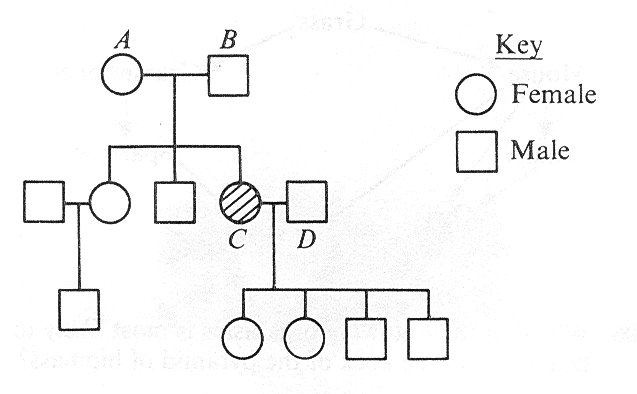 27. The most reasonable explanation for the fact that the offspring of C and D do not have sickle cell anemia is that each received a	(A)	sickle allele from the mother	(B)	normal allele from the father	(C)	sickle allele from each parent	(D)	normal allele from each parent28. Which of the following statements is correct about the four offspring of C and D?	(A)	Only the females are carriers of the sickle cell trait.	(B)	Only the males are carriers of the sickle cell trait.	(C)	Only the females are heterozygous for the sickle cell trait.	(D)	All are carriers of the sickle cell trait.29. The phenotype of individual C is explained by the fact that this individual received an allele for sickle cell anemia from	(A)	an autosomal chromosome of each parent	(B)	the Y chromosome contributed by the father	(C)	the X chromosome contributed by the mother	(D)	the X chromosome contributed by the father30. What is the probability that the next child of parents A and B would have had sickle cell anemia?	(A)	0%	(B)	25%	(C)	60%	(D)	75%A male fruit fly (Drosophila melanogaster) with red eyes and long wings was mated with a female with purple eyes and vestigial wings. All of the offspring in the F1 generation had red eyes and long wings.  These F1 flies were test crossed with purple-eyed, vestigial-winged flies. Their offspring, the F2 generation, appeared as indicated below.31. If in the F1 and F2 generations the same characteristics appeared in both males and females, it would be safe to assume that these traits for eye color and wing length	(A)	are sex-linked 	(B)	vary in dominance according to sex	(C)	are sex-influenced characteristics	(D)	are autosomal characteristics 32. In the F2 generation, the results are best explained by the fact that	(A)	the test cross with the F1 flies resulted in sterile offspring	(B)	these genes for eye color and wing shape do not pass through the F1 generation	(C)	these genes for eye color and wing shape are found on the same chromosome	(D)	crossing-over decreases variability33. If a single locus controls wing shape, then the alleles for this gene act as 	(A)	dominant-recessive alleles	(B)	incomplete-dominance alleles	(C)	codominant alleles multiple alleles Questions 34-35 refer to the birth of a child with blood type A to a mother with blood type B34.The father must have which of the following blood types?	(A)	AB only	(B)	Either AB or B	(C)	Either AB or O	(D)	Either AB or A35. If the father has blood type AB, which of the following statements is correct about the mother?	(A)	She contributes an IB allele, which is recessive to the father's IA allele.	(B)	She contributes an i allele which is recessive to the father's IA allele.	(C)	She contributes an IB allele which is codominant to the father's IA allele.	(D)	She contributes an allele that is codominant to the father's IB allele.	(E)	She is homozygous for the IB allele.Practice Long Response Questions In fruit flies, the phenotype for eye color is determined by a certain locus. E indicates thedominant allele and e indicates the recessive allele. The cross between a male wild-type fruit flyand a female white-eyed fruit fly produced the following offspring.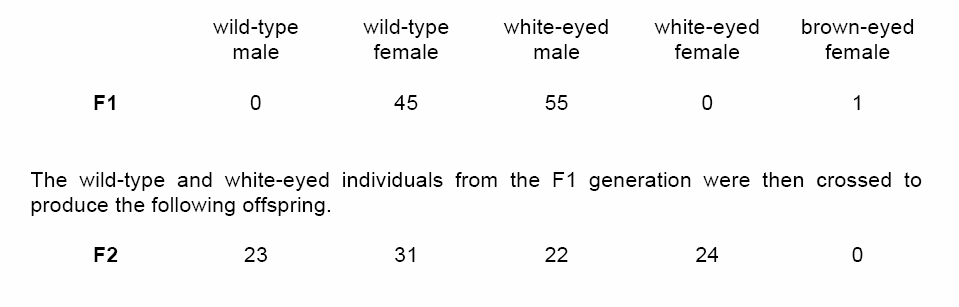 a. Determine the genotypes of the original parents (P generation) and explain yourreasoning. You may use Punnett squares to enhance your description, but the resultsfrom the Punnett squares must be discussed in your answer.b. Use a Chi-squared test on the F2 generation data to analyze your prediction of theparental genotypes. Show all your work and explain the importance of your final answer.c. The brown-eyed female in the F1 generation resulted from a mutational change. Explainwhat a mutation is, and discuss two types of mutations that might have produced thebrown-eyed female in the F1 generation.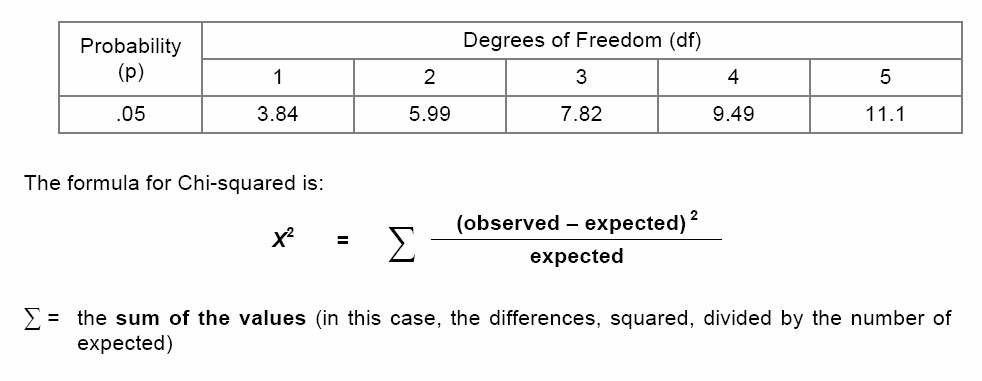 State the conclusions reached by Mendel in his work on the inheritance of characteristics. Explain how each of the following deviates from these conclusions.Autosomal linkage. Sex-linked (X-linked) inheritance. Polygenic (multiple-gene) inheritance.3. An organism is heterozygous at two genetic loci on different chromosomes.Explain how these alleles are transmitted by the process of mitosis to daughter cells. Explain how these alleles are distributed by the process of meiosis to gametes. Explain how the behavior of these two pairs of homologous chromosomes during meiosis provides the physical basis for Mendel’s two laws of inheritance.Labeled diagrams that are explained in your answer may be useful.F2 Generation125red eyes, long wings124purple eyes, vestigial wings18purple eyes, long wings16red eyes, vestigial wings283Total